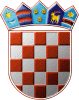 REPUBLIKA  HRVATSKAKRAPINSKO – ZAGORSKA ŽUPANIJAGRAD ZLATARGRADONAČELNIKKLASA:  711-01/21-01/01URBROJ: 2211/01-02-21-4U Zlataru  20. listopada 2021.GRAD ZLATARGRADSKO VIJEĆEPREDMET: Imenovanje suca porotnika Općinskog suda u Zlataru	- prijedlog za donošenje	Temeljem  članka 28. Poslovnika Gradskog vijeća Grada Zlatara („Službeni glasnik Krapinsko-zagorske županije“ br. 27/19 i 17A/21), dostavlja se na raspravu i usvajanje prijedlog Zaključka o imenovanju suca porotnika Općinskog suda u Zlataru.	Županijska skupština Krapinsko-zagorske županije dopisom je zatražila od Grada Zlatara dostavu prijedloga kandidata za suca porotnika Općinskog suda u Zlataru. Sukladno čl. 119. st. 1. Zakona o sudovima (NN 28/13, 33/15, 82/15, 82/16, 67/18, 126/19, 130/20)  suce porotnike općinskih i županijskih sudova imenuje županijska skupština, odnosno Gradska skupština Grada Zagreba po pribavljenim prijedlozima općinskog, odnosno gradskog vijeća, sindikata, udruge poslodavaca i gospodarske komore.	Prijedlog kandidata za suca porotnika Općinskog suda u Zataru je Josip Findak, Milivoja Stančića 14, 49250 Zlatar, OIB: 98419584298, datum rođenja 16.02.1951.	Nastavno na prethodno navedeno predlaže se Gradskom vijeću donošenje akta u prilogu.GRADONAČELNICAJasenka Auguštan-Pentek